ОБАВЕШТЕЊЕ
о закљученом уговору у поступку јавне набавке мале вредностиВрста предмета набавке: услуге.Опис предмета набавке: Контрола детектора истицања гаса, Партија 1 - Контрола стационарних и мобилних  детектора гаса произвођача „Гасаларм“ Београд (ознака из општег речника набавки: 71730000 - Услуге индустријске инспекције)   ЈНМВ бр. :  56/14 II – Партија 1.Процењена вредност јавне набавке је 160.000,00 динара (без ПДВ-а).Партија 1 - 90.000,00 динара (без ПДВ-а).Партија 2 - 70.000,00  динара (без ПДВ-а).Уговорена вредност јавне набавке за Партију 1  је  72.000 динара без ПДВ-а и  86.400  дин. са ПДВ-ом.Критеријум за доделу уговора: најнижа понуђена цена.Број примљених понуда: 3 (три)Највиша понуђена цена код прихватљивих понуда:  72.000 динара без ПДВ-а.Најнижа понуђена цена код прихватљивих понуда:  83.000 динара без ПДВ-а.Део или вредност уговора који ће се извршити преко подизвођача:  неДатум доношења одлуке о додели уговора: 16.09.2014. године.Датум закључења уговора: 06.11.2014. године.Основни подаци о добављачу:  „ГАСАЛАРМ“ а.д. 11000 БЕОГРАД, Добропољска  бр. 72а, ПИБ:100284761, матични број: 07526512, број рачуна: 205-28170-65, назив банке: Комерцијална банка, телефон: 011/3699-728, телефакс:  0112652-079, E-mail: gasalarmbeograd@gmail.com, кога заступа Александар НиколићПериод важења уговора: 12 месеци од дана потписивања односно до 05.11.2015. године.Околности које представљају основ за измену уговора: на основу обостране писмене сагласности, за индекс потрошачких цена.Лице за контакт: Драгица Радуловић; 064/850 70 12; dragica.radulović@grejanje-pancevo.co.rs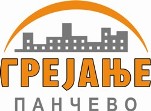 Јавно Комунално Предузеће„ГРЕЈАЊЕ“Цара Душана 7ПанчевоТел: +381 13 319 241, фаx: +381 13 351 270 grejanje@panet.co.rswww.grejanje-pancevo.co.rsДатум: 14.11.2014. год.